                 VÝUKA V TÝDNU OD 29. - 31. 3. 2021 (2. ročník)         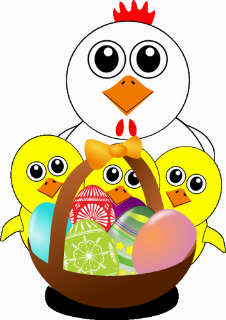 Milí druháčci, vážení rodiče. Děkuji Vám za zaslané úkoly, opět jsem opravila a zasílám spolu s úkoly na předvelikonoční týden s prázdninami v přílohách emailu. Přes prázdniny budu dělat „velkou kontrolu“ zaslaného a po nich se případně ozvu s tím, co máte doplnit. Opravdu stačí zasílat jen označené úkoly. A nějaké fotky z vašeho snažení už jsme dlouho nedostala, abych přidala na stránky. Tak za ně také předem děkuji. Také Vás moc pozdravuje Marťánek a opět přislíbil velikonoční nadílku, hledejte v pondělí 5. 4. každý pět vajíček na zahradě. A letos nově i jednoho zajíce… (u branky, schránky, vchodu, …).ONLINE VÝUKA (SKYPE):  Přihlášení přes https://join.skype.com/hVrzEWBvUFGH.  Děkuji všem, kteří se již přihlásili do MS Teams. Zatím nejsme všichni, proto do tohoto prostředí zadávám jen nějaké kvízy na procvičení učiva, které si přihlášení mohou vyzkoušet. Na online hodiny mějte vždy připravené psací potřeby, papíry a pomůcky na daný předmět (učebnice, sešity, pracovní sešity). Pokud budete potřebovat na nějakou online hodinu něco speciálního než výše uvedené pomůcky, včas se o tom dovíte (může být přímo uvedeno v týdenním plánu, domluva den předem při hodině, zasláním zprávy na Skype večer předem, apod.). Stálý online rozvrh (o případných změnách budete informováni v týdenním plánu): AJ + OP – Nikola Goňová ČJ + M – Jitka Hájková SAMOSTATNÁ PRÁCE NA DOMA: V následující tabulce je týdenním plán výuky. TÝDENNÍ PLÁN Téma: Březen - za kamna s knihou vlezem Samozřejmě si opět můžete individuálně časově upravit dle potřeb (vyjma online hodin), případně i něco vynechat, pokud nestíháte. 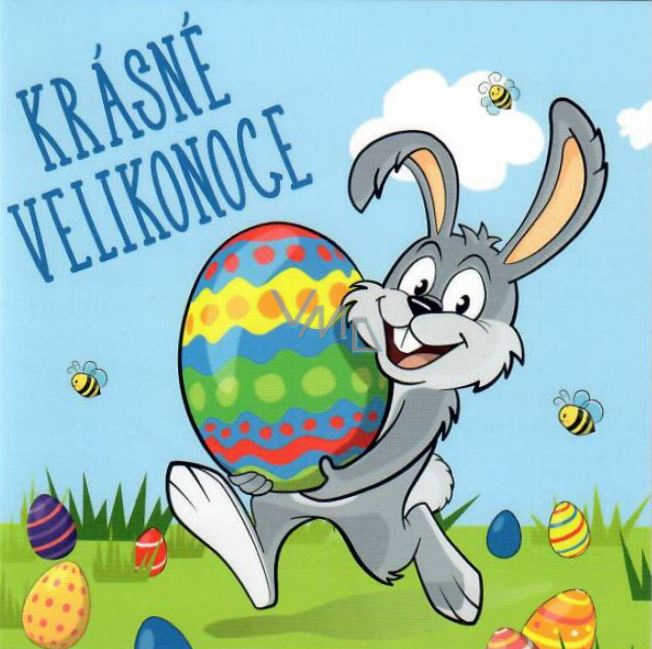 Těším se na všechny na online hodinách... Pokud budete cokoli potřebovat, opět platí to, co při minulých výukách na dálku - pište, volejte (jitja@seznam.cz, 603853754). KRÁSNÝ VELIKONOČNÍ TÝDEN     JITKA HÁJKOVÁ 2. ROČNÍK 8:00 – 8:45 9:00-9:45 10:00-10:45 11:00-11:45 PONDĚLÍ  AJ OP ÚTERÝ M ČJ STŘEDA M ČJ ČTVRTEK  Velikonoční prázdniny  Velikonoční prázdniny  Velikonoční prázdniny  Velikonoční prázdniny PÁTEK  Velikonoční prázdniny  Velikonoční prázdniny  Velikonoční prázdniny  Velikonoční prázdniny 8:00 – 8:45 9:00 – 9:45 10:00 – 10:45 11:00 – 11:45 12:00 – 12:45 PONDĚLÍ ČESKÝ JAZYK Téma: Slovní druhy, podstatná jména, slovesa, předložky PS  str. 43 cv. 4 str. 44 cv. 3str. 45 cv. 1,2 Možnost procvičení učiva na  Doplňování podstatných jmen (skolasnadhledem.cz)Nebo lze procvičovat na hrách, které byly ve “velikonoční zásilce”. MATEMATIKA Téma: sčítání a odčítání i s přechodem přes desítku, násobení a dělení 2 PS   str. 24 cv. 2, 3 str. 33 cv. 3 – pošlete, prosím, ke kontrolestr. 40 cv. 1, 2, 5str. 46 cv. 3 Můžete procvičovat na -  Násobení a dělení 2 (skolakov.eu) ONLINE HODINA AJ   Téma: Easter (Velikonoce)Další pomůcky – barevný papír (pokud máte), fixy, nůžky.      Dobrovolný úkol: Velikonoční omalovánka v angličtině (obdrželi jste ve „velikonoční zásilce“)neboPS str. 35.ONLINE HODINA OP Téma: Květiny na jařePokud přes prázdniny nějaké objevíte, tak se s nimi vyfoťte a pošlete.  SVĚT POHYBU Projděte si po Lukavici Velikonoční stezku, kterou pro nás připravila obec. Více info na: https://www.obeclukavice.cz/aktuality/velikonocni-stezkaDozvíte se zde zajímavosti o Velikonocích.  ÚTERÝ ONLINE HODINA ČJ Téma: slovní druhy, podstatná jména, slovesa, předložky, spojkyDalší pomůcky - věty z první přílohy (ty které jste měli nastříhat a procvičovat na nich druhy vět) ONLINE HODINA M Téma: sčítání a odčítání i s přechodem přes desítku, násobení a dělení  2, násobky 3Další pomůcky - kartičky s násobky 2, karty (20 kusů - prší, kvarteto apod.), další sadu čehokoli po 20 (bonbóny, kuličky, kostičky, apod.), PS. PSANÍ/ČTENÍ Psaní - písanka - 1 stránka Čtení -  příprava na recitační soutěž ONLINE – dotrénování přednesu básničkyČítanka str. 95 – Pomlázka, Koledníček – pokud půjde někdo na koledu (k mamince, babičce), může se ji naučit na koledováníPRACOVNÍ ČINNOSTI  Téma: Příprava pokrmuPřipravte během svátků nějaký typický velikonoční pokrm (beránek, mazanec, nádivka, apod.), nafoťte se s ním a pošlete fotky, dám je na stránky.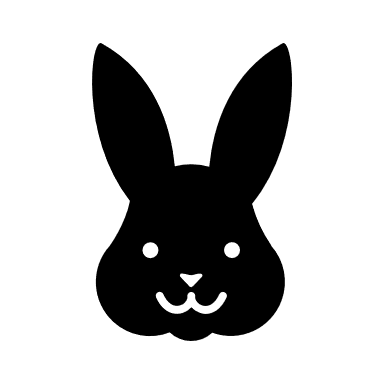 Je to taková naše malá třídní velikonoční výzva.13:00  Recitační soutěž Online (dobrovolné) 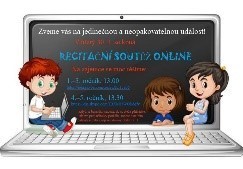 STŘEDA ČESKÝ JAZYK  Téma: slovní druhy, podstatná jména, slovesa, předložky, spojkyPS str. 45 cv. 3 UČ  str. 74. cv. 3 – 4 věty napiš do sešitu – pošlete, prosím, ke kontrole  Možnost procvičení učiva na   Doplňování sloves (skolasnadhledem.cz)SVĚT HUDBY Téma: známý interpretZkuste si nazpívat nějakou známou skladbu jako jeho interpret na – WOMBO - AI Powered Lip Sync App – je to aplikace na telefon, nevím zda jde přes PC (mně nešlo)Můžete zaslat, ať se pokochám.A samozřejmě zpívejte cokoliv kdykoliv. ONLINE HODINA ČJ Téma: slovní druhy, podstatná jména, slovesa, předložky, spojky, opakováníDalší pomůcky -  ONLINE HODINA M Téma:  M - sčítání a odčítání i s přechodem přes desítku, násobení a dělení 2, násobky 3Další pomůcky - kartičky s násobky 2, kniha na násobilku ČTVRTEK VELIKONOČNÍ PRÁZDNINY – PĚKNĚ SI JE UŽIJTE   VELIKONOČNÍ PRÁZDNINY – PĚKNĚ SI JE UŽIJTE   VELIKONOČNÍ PRÁZDNINY – PĚKNĚ SI JE UŽIJTE   VELIKONOČNÍ PRÁZDNINY – PĚKNĚ SI JE UŽIJTE   VELIKONOČNÍ PRÁZDNINY – PĚKNĚ SI JE UŽIJTE   PÁTEK VELKÝ PÁTEK – OSTATNÍ SVÁTEK VELKÝ PÁTEK – OSTATNÍ SVÁTEK VELKÝ PÁTEK – OSTATNÍ SVÁTEK VELKÝ PÁTEK – OSTATNÍ SVÁTEK VELKÝ PÁTEK – OSTATNÍ SVÁTEK 